UJI AKTIVITAS ANTIBAKTERI GRAM POSITIF KOMBINASI EKSTRAK ETANOL DAUN PEGAGAN (Centella asiatica (L.) Urb.) DAN DAUN BANDOTAN (Ageratum conyzoides L.)SKRIPSI OLEH:RIZA HASYATINPM. 192114180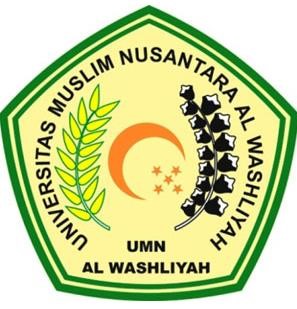 PROGRAM STUDI SARJANA FARMASIFARMASI FAKULTASUNIVERSITAS MUSLIM NUSANTARA AL-WASHLIYAHMEDAN 2021